    INFORMACIJSKI PROGRAM KNJIŽNICE ZA LIPANJ 2015.                          8.06. Svjetski dan oceanakorelacija: pedagogija, zemljopis, priroda, lektira, film, knjižnicaobrazovni sadržaj    obrazovne zadaće      metode             sredstva4.06. Međunarodni dan       upoznati zaštitu i prava         čitanje                     Djeca prije svegazaštite nasiljem ugrožene     djece                                    stručne literature     Konvencija o pravimadjece                                                                                                              djeteta, Unicef8.06. Svjetski dan oceana    upoznati gibanja oceana,      čitanje enciklopedije  Život u oceanu, enc.                                           biljni i životinjski svijet        i weba                      Moj planet 11/12                                                                                       podmorja                                                              Meridijani 105/5.2006.                                                                                                                        https://sites.google.comIzborna lektira1.razred Ž.Horvat V.: Hrabrica,       poticanje mašte                     čitanje                     slikovnice                 Slikopriče                          i pismenosti  G.Vitez: A zašto ne bi2.razredB.Prosenjak: Miš                razvijanje izražavanja           čitanje                      priče, dječji roman                 N.Iveljić: Pronađeno blago, Nebeske barke, Dođi da ti pričamA.MIlne: Medo Winnie…3.razredD.Horvatić: Grički top       upoznavanje hrvatske povijesti  čitanje                bajke, dječji romaniHvatske narodne bajke      i maštovitog dječjeg romana  J.M.Barrie: Petar PanL.F.Baum: Čarobnjak iz Oza4.razredR.Kipling: Knjiga o džungli  spoznati osobine likova i pouku knjige             dječji romani N.Pulić: Ključić oko vrataA.Lindgren: Pipi Duga ČarapaS.Lovrenčić: Esperel, grad malih čuda5.razredT.Bilopavlović: Paunaš        razumijevanje fabule djela i karakterizacija       pripovijetke i dječji roman M.B.Livaković: Finka Fi     likovaZ.Krilić: Čudnovata istinaI.Kušan: Koko i duhovi6.razredD.Dragojević: Bajka o vratima portretiranje i misaona karakterizacija lika   bajka i dječji romaniJ.Horvat: WaitapuI.Begić:Dolores i šumske sjeneC.S.Lewis: Kronike iz Narnije (Lav, Vještica i ormar)7.razredD.Defoe: Robinson Crusoe    misaona, društvena i dijaloška karakterizacija lika romani za mladeD.Jelačić-Bužimski: Sportski život letećeg MartinaJ.T.Stepanić: Imaš fejsI.Guljašević: Moja slavna prijateljica8.razredS.Škrinjarić: Ulica predaka    ustrojstvo i poruka drame i romana                     drama i romani za      W.Shakespeare: Romeo i Julija                                                                       mladeA.Exupery: Mali princM.B.Livaković: Kad pobijedi ljubav, Stakleni dvoracFilmoviVau-vau, Crvenkapica - crtani filmovi (DVD) Kravar Marko, Svi crteži grada - crtani filmovi (DVD)Snjeguljica i sedam patuljaka - crtani film (DVD)Izbor filmova o profesoru Baltazaru - crtani filmovi (DVD)Sedam plamenčića, Mali vlak - crtani filmovi (DVD)Picolo – crtani film (DVD)Krava na Mjesecu, Mrav dobra srca – crtani filmovi (DVD)Prvi cvijet – dokumentarni film (DVD)Vuk samotnjak – igrani film (DVD)Knjiga o džungli  - crtani ili igrani film (You Tube)Uvod u filmske vrste (DVD)Bajka o ribaru i ribici – crtani film (DVD)Koko i duhovi - igrani film (DVD)Program filmova: L.Lumiere, G.Melies (DVD)Spiderman - crtani film (You Tube)Kanjon opasnih igara – igrani film (DVD)Dugo putovanje Dobriše Cesarića - dokumentarni film (DVD)Oliver Twist – igrani film (You Tube)Filmska izražajna sredstva: pokretna slika (DVD)Breza – igrani film (DVD)Đuro Sudeta, pjesnik krajolika i duše – dokumentarni film (DVD)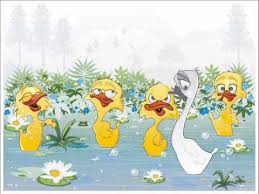 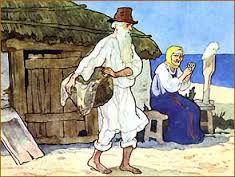 